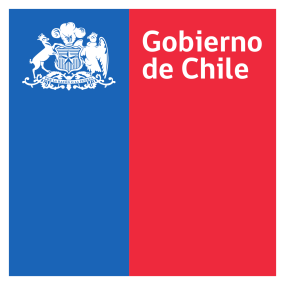 	Manuel José Ossandón Irarrázabal, Senador, apoya el proyecto “Reforma al subsidio estatal a establecimientos de larga estadía para adultos mayores sin fines de lucro”, del Colegio Capellán Pascal, quienes se encuentran participando en el Torneo Delibera 2018 organizado por la Biblioteca del Congreso Nacional.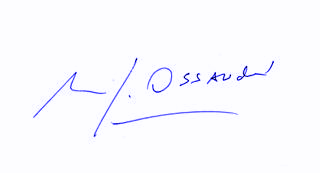 Manuel José Ossandón IrarrázabalSenadorValparaíso, mayo de 2018